Приложение к Решению Думы Суксунского городского округа от _________ № ______Границы территории, на которой осуществляется территориальное общественное самоуправление «Родник»Схема: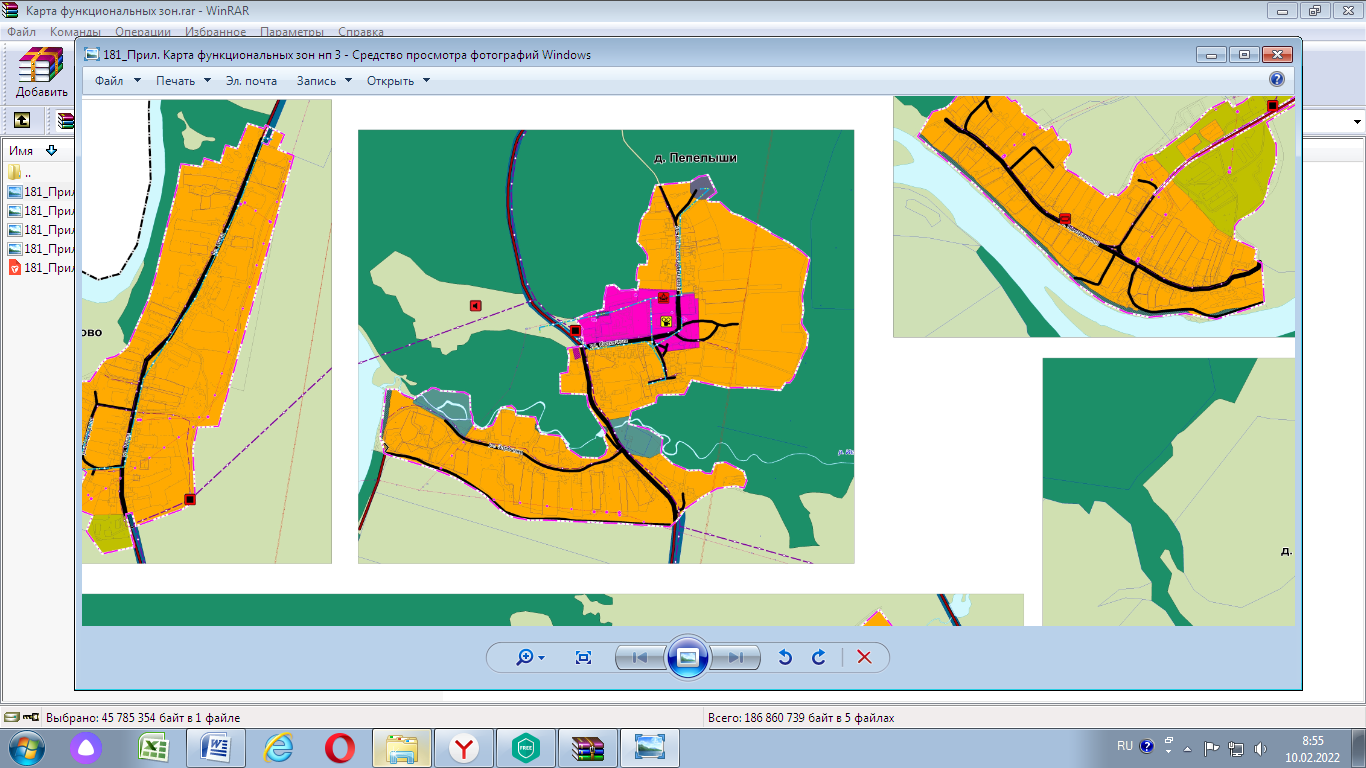 Адресное описание: д. Пепелыши, Суксунский городской округ, Пермский край.                                             